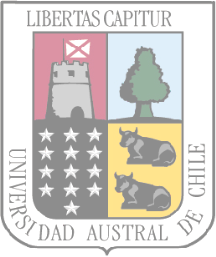 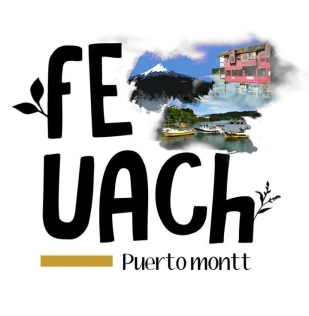 Fuero Maternal y PaternalDurante estos últimos años hemos notado el fuerte incremento del embarazo en adolescentes, estudiantes secundarios y universitarios. Hoy en día en nuestra casa de estudios se ha hecho visible esta situación, la cual se refleja en los más de 150 estudiantes que viven esta situación y se ven afectados académicamente por esta condición, ya que muchos hoy no tienen la red de apoyo familiar y las condiciones económicas para dar un sustento estable a los menores en estos casos. Es por esto que como universidad nos vemos en la necesidad de crear un documento que respalde a los y las estudiantes padres y madres, muchos en periodo de gestación, para apoyarlos en las eventuales situaciones de inasistencia que se dan a lo largo de su estadía en nuestra universidad. Por medio de una ficha social, los alumnos y las alumnas que estén viviendo este proceso, deberán acreditarlo con documentos formales, solicitados en el formulario. Posteriormente, deben aclarar su situación con sus directores de escuelas correspondientes, para que estos den aviso al cuerpo docente y se haga efectivo el fuero.Los detalles de esta ficha de respaldo, se expresan a continuación en este documento redactado por la Federación de Estudiantes en conjunto a la Dirección Académica de la Universidad Austral de Chile, Sede Puerto Montt.Conducto regularPara la efectividad de este fuero se ha establecido un conducto regular, por el cual el estudiante debe regirse para hacer efectivas las justificaciones ante la inasistencia a evaluaciones y a las actividades lectivas y prácticas.La Dirección de Asuntos Estudiantiles, establecerá un periodo para los alumnos que se encuentre cursando el año académico 2016, en el cual él o la estudiante deberán completar la ficha y adjuntar los documentos necesarios para su acreditación. Una vez realizado este proceso y mediante los conductos regulares estipulados en este documento, se deberá renovar el beneficio cada año.ACREDITACION Cada estudiante que sea padre y/o madre o en periodo de gestación debe notificar su situación a la Dirección de Asuntos Estudiantiles (DAE) de la Sede Puerto Montt. La Asistente Social elaborará una Ficha Social, en la cual se especificarán principalmente la fecha probable de nacimiento, enfermedades crónicas del menor, red de apoyo familiar, entre otros datos relevantes con documentos tangibles que aporten a la certificación de la maternidad o paternidad como el certificado de nacimiento del hijo o hija.La Ficha Social, debe ser renovada todos los años al momento de matricularse. En el caso de que él o la estudiante se encuentre ingresando en su primer año de Universidad, debe dar aviso inmediato, para completar la Ficha Social de la DAE y entregar los documentos solicitados.En el caso de los estudiantes antiguos que se encuentren en periodo de gestación, deben informar su condición de embarazo a la DAE (punto 1.1), la cual solicitará los documentos necesarios para completar la Ficha Social, se dará un plazo de 5 días hábiles para entregar la documentación. Una vez completa la Ficha Social, la DAE informará a los Directores de Escuela la condición de embarazo de la estudiante y de paternidad en el caso del estudiante. Además, la Asistente Social debe solicitar al estudiante entrevistarse con el Director de Escuela dentro de los siguientes cinco días hábiles para informar en forma presencial la situación.Luego de esta entrevista el Director de Escuela dará aviso al cuerpo docente de la situación de maternidad o embarazo de la estudiante o de paternidad del estudiante. CARACTERISTICAS:Desde el momento de la notificación del embarazo hasta los 2 años de edad, la justificación de ausencias a evaluaciones y a actividades con asistencia tales como prácticos, se encontrará garantizada con previo aviso al Director de Escuela, mediante correo electrónico o en forma presencial.En el caso de emergencias en las cuales no se pueda dar aviso anticipadamente, se deberá informar a la Dirección de Escuela vía correo electrónico, con un máximo de tres días hábiles de ocurrida la inasistencia.En el caso de la paternidad, a partir del día del nacimiento del menor, el padre puede ausentarse a las actividades académicas tanto teóricas como prácticas, durante cinco días hábiles. Para hacer uso de este beneficio el estudiante debe informar vía correo electrónico su situación y presentar el certificado de nacimiento una vez que se reintegre a las actividades lectivas.En el caso de que el menor sobrepase los dos años de edad, las ausencias a actividades académicas y prácticas con asistencia y a las evaluaciones, deben ser justificadas por medio de un certificado médico que respalde dicha inasistencia. El documento debe ser presentado en un plazo de tres días a partir de la fecha de la inasistencia. Si no es posible entregar personalmente dicho documento en el plazo mencionado, puede entregarlo un tercero o pueden enviar un correo electrónico con la imagen correspondiente a su Dirección de Escuela. En el caso de correo electrónico, se debe entregar el respaldo físico del documento cuando él o la estudiante se pueda reintegrar a sus actividades académicas en un plazo de tres días hábiles.  En caso de no poseer un certificado que respalde dicha inasistencia, él o la estudiante debe dirigirse en forma personal y presencial a la Dirección de Escuela para justificar, aclarar la situación y los motivos por los cuales se ausentó. De esta forma el Director de Escuela acudirá a la Ficha Social en la cual se expresan las condiciones del padre o madre.Las evaluaciones que no puedan ser rendidas a causa de las inasistencias, deberán ser reprogramadas desde la Dirección de Escuela. En el caso de actividades como prácticos se deberán reprogramar según las características académicas de la asignatura impartida. En aquellos casos que la cantidad de inasistencias, tanto a actividades lectivas, como a evaluaciones y/o prácticos, u otros, esté perjudicando el logro de las competencias de una asignatura, el Director de Escuela llevará el caso a análisis del Consejo de Escuela, quién será el que determinará que él o la estudiante pueda anular o reprobar la asignatura correspondiente. VARIOSCabe destacar que, en cualquiera de los casos expuestos anteriormente, se debe informar cada situación a los Directores de Escuelas, ya que son ellos quienes determinan las justificaciones a inasistencias a actividades lectivas prácticas y teóricas con asistencia y a evaluaciones. Para hacer efectivo el beneficio Fuero Maternal y Paternal, el o la estudiante debe cumplir el conducto regular mencionado en cada uno de los puntos de este documento. Las postergaciones de evaluaciones y otros beneficios académicos que los estudiantes en esta situación pueden solicitar, se encuentran en los artículos 46 al 53 del RAE, el cual se adjuntará a continuación para mayor información.  ARTÍCULO 46. Para interrumpir sus estudios el estudiante solicitará la autorización correspondiente a la Dirección de Escuela, la que resolverá fundadamente y enviará la resolución a la Dirección de Estudios de Pregrado para su publicación. Existirán las siguientes modalidades de interrupción: a) Suspensión de período académico. b) Anulación de período académico. c) Postergación de evaluaciones. d) Renuncia a la carrera. ARTÍCULO 47. Se entenderá por suspensión de período académico la interrupción de los estudios en el período inmediatamente siguiente al último cursado.El estudiante podrá suspender sucesivamente, como máximo, hasta tres semestres en el caso de las carreras con régimen semestral cuya duración sea inferior a cinco años y cuatro semestres para aquéllas cuya duración sea de cinco años o más. En el caso de las carreras con régimen anual, el estudiante podrá suspender como máximo hasta dos años en forma continua o alternada. Si la interrupción sobrepasa los períodos máximos estipulados, deberá solicitar la reincorporación y revalidación de las asignaturas o módulos aprobados. La Dirección de Escuela, en cada caso, resolverá la aprobación o el rechazo de la solicitud dentro de los cinco días hábiles siguientes a la presentación, calificando el grado de obsolescencia de los estudios realizados y teniendo presente para ello el calendario académico y el decreto de aranceles. ARTÍCULO 48. Se entenderá por anulación del período académico la interrupción de los estudios del período que se está cursando. Para solicitar la anulación deberán concurrir causales de fuerza mayor, para lo cual el plazo máximo será de cuarenta y cinco días en el caso de las carreras semestrales o de noventa en el caso de las carreras anuales, antes del término del período académico. La Dirección de Escuela resolverá e informará, dentro de los cinco días hábiles siguientes a la presentación de la solicitud, a la Dirección de Estudios de Pregrado para su publicación. La Dirección de Escuela resolverá la aprobación o el rechazo de la solicitud dentro de los cinco días hábiles siguientes a la presentación, teniendo presente para ello el calendario académico y el decreto de aranceles. ARTÍCULO 49. El estudiante podrá solicitar postergación de evaluaciones durante los últimos treinta días del período académico, cuando concurran causales de fuerza mayor, las que serán calificadas y resueltas por la Dirección de Escuela e informadas a la Dirección de Estudios de Pregrado para su publicación. La Dirección de Escuela resolverá e informará, dentro de los cinco días hábiles siguientes a la presentación de la solicitud, a la Dirección de Estudios de Pregrado para su publicación. ARTÍCULO 50. Al ser aprobada una solicitud de postergación de evaluaciones, deberá entenderse que el beneficio se otorga desde la fecha de presentación de la solicitud en la Escuela, que no tiene efecto retroactivo y que se hace extensivo a todos los módulos o asignaturas inscritas sin evaluación final. El plazo máximo para rendir las evaluaciones postergadas se establecerá en la resolución respectiva y no podrá exceder, salvo razones fundadas, el inicio de las actividades lectivas del siguiente período académico. El estudiante con postergación de evaluaciones no podrá inscribir módulos o asignaturas mientras no haya rendido las evaluaciones pendientes.ARTÍCULO 51. Se entenderá por renuncia a la carrera la decisión voluntaria del estudiante expresada en la solicitud correspondiente, para no continuar sus estudios. El estudiante que renuncie a una carrera podrá volver a matricularse en ella, vía Proceso de Admisión de Estudiantes a las Universidades del Consejo de Rectores, o vía solicitud de reincorporación dirigida a la Dirección de Escuela, la que resolverá y comunicará a la Dirección de Estudios de Pregrado. La Dirección de Escuela resolverá la aprobación o rechazo, calificando el grado de obsolescencia de los estudios realizados. ARTÍCULO 52. Las resoluciones de la Dirección de Escuela referidas a las solicitudes de interrupción de estudios indicadas en el Artículo 46 podrán ser apeladas fundadamente ante la Dirección de Estudios de Pregrado en un plazo de diez días hábiles. Ésta tendrá un plazo de diez días hábiles para emitir su resolución, la que asimismo deberá ser fundada. ARTÍCULO 53. Las estudiantes que se encuentren embarazadas podrán hacer uso de los beneficios académicos contemplados en el Artículo 46 del presente Reglamento, presentando ante la Dirección de Escuela los certificados correspondientes, extendidos o visados por el Centro de Salud Estudiantil de la Universidad Austral de Chile. El no hacerlo libera a la Universidad de toda responsabilidad. En el caso que el beneficio se extienda a licencia postnatal deberá presentar certificado de parto, para determinar la fecha de reingreso a las actividades académicas. Las escuelas, asimismo, podrán otorgar beneficios de postergación de evaluaciones por paternidad a los estudiantes que lo soliciten fundadamente y previo informe de la Dirección de Asuntos Estudiantiles.PROPUESTA DE FICHAFicha del Estudiante Madre o PadreB.- Entregó la documentación que a continuación se señala, marcar con una X documentos presentadosC.- Autoriza a Dirección de Asuntos Estudiantiles a verificar cuando corresponda si los antecedentes académicos socioeconómicos declarados por el estudiante.  D.- Autoriza a Dirección de Asuntos Estudiantiles a efectuar el tratamiento de mis datos personales con arreglo a las disposiciones de la ley Nº 19.628 sobre protección a la vida privada con el objeto de efectuar ante la Escuela respectiva las gestiones pertinentes que tengan directa relación con los procesos de Fuero por Maternidad o Paternidad según corresponda. ANTECEDENTES ACADÉMICOS2. INSUFICIENCIA ECONÓMICA DE LA FAMILIA 4. EDUCACIÓN   (Marcar alternativa)Certificado de embarazoCertificado de nacimientoDocumentación que acredite información de la Dimensión Económica: Ingresos del Grupo Familiar - Categoría Ocupacional del Jefe de Hogar – Situación Laboral del Jefe de Hogar.Documentación que acredite información de la Dimensión Factores de Riesgo: Enfermedades Catastróficas en caso que corresponda – Stress Familiar en caso que corresponda – Discapacidad en caso que corresponda- Déficit de Apoyo en caso que corresponda. Enfermedades crónicas en caso que corresponda.Documentación que acredite información de la Dimensión Educación: Lugar de Estudios del Becado – Duplicidad de Funciones en caso que corresponda – Hermanos o Hijos Estudiando en caso que corresponda. Certificado residencia que acredite la comuna y localidad de domicilio familiar.Certificado aprobación curricular y carga académica.FIRMATIMBREFECHAFECHAFECHA